.T.C. YEŞİLOBA İLKOKULU BESLENME DOSTU OKUL PROJESİ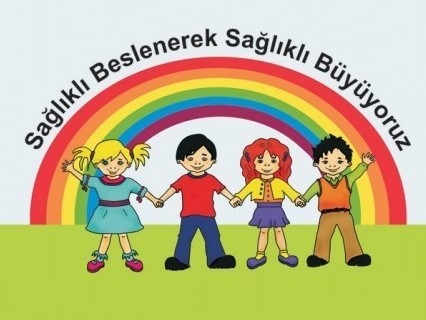        Öğrencilerin kişiliği özellikle okul çağlarında şekillenmekte ve yetişkin çağdaki davranışları üzerinde etkili olacak alışkanlıkların edinilmesi yine bu yıllara dayanmaktadır. Bu nedenle, okul içinde sağlıklı beslenme ve hareketli yaşamın teşvik edilmesi amacıyla bu konuda yapılan uygulama ve faaliyetler ile eğitmenlerin sergilediği örnek davranışlar, çocuk ve gençlerimizin sağlıklı yaşam alışkanlıklarını kazanmalarında temel rol oynamaktadır.           Koruyucu sağlık hizmetleri kapsamında, okullarda sağlıklı beslenme, obezitenin önlenmesi ve hareketli yaşam konularında duyarlılığın arttırılması ve bu konuda yapılan iyi uygulamaların desteklenmesi amacıyla, Milli Eğitim Bakanlığı ile Sağlık Bakanlığının işbirliği içerisinde yürüttüğü "Beslenme Dostu Okul Projesi” ne okulumuz da başvurmuş bulunmaktadır. Proje kapsamında Sağlıklı Beslenme Ve Hareketli Yaşam Ekibi ve Beslenme Dostu Planı oluşturularak çalışmalara başlanmıştır.          Öğrencilerin sağlıklı beslenme davranış biçimi geliştirmeleri ve iyi uygulamaların ödüllendirilmesi koruyucu sağlık hizmetleri kapsamında, "Beslenme Dostu Okul Projesi" ile okulların sağlıklı beslenme ve hareketli yaşam koşullarına teşvik edilmesi, okullarda sağlıklı beslenme, obezitenin önlenmesi ve hareketli yaşam konularında duyarlılığın arttırılması ve bu konuda yapılan iyi uygulamaların desteklenmesi ile okul sağlığının daha iyi düzeylere çıkarılması hedeflenmektedir.            T.C. Sağlık Bakanlığı ile T.C. Milli Eğitim Bakanlığı arasında  Kasım 2018 tarihinde “Beslenme Dostu Okul Programı” protokolü imzalanmıştır. "Beslenme Dostu Okul Projesi" Milli Eğitim Bakanlığı ile işbirliği içerisinde okulların, belirlenen kriterler doğrultusunda "Beslenme Dostu Okullar Değerlendirme Formu" ile denetlenmesi, 100 puan üzerinden 75 ve üzeri puan alan okulların "Beslenme Dostu Okul" sertifikası ile ödüllendirilmesi aşamalarını içermektedir.OKUL SAĞLIĞI YÖNETİM EKİBİYEŞİLOBA İLKOKULU2018-2019 EĞİTİM -ÖĞRETİM YILI BESLENME DOSTU OKULLAR PROGRAMIYILLIK ÇALIŞMA PLANIETKİNLİK VE İZLEME – DEĞERLENDİRME